Информация МОУ СОШ №79 об участии в краевой акции «Дни единых действий по благоустройству памятников и мемориалов»И.о. директора, зам по ВР Магомедова С.С.09.04.2018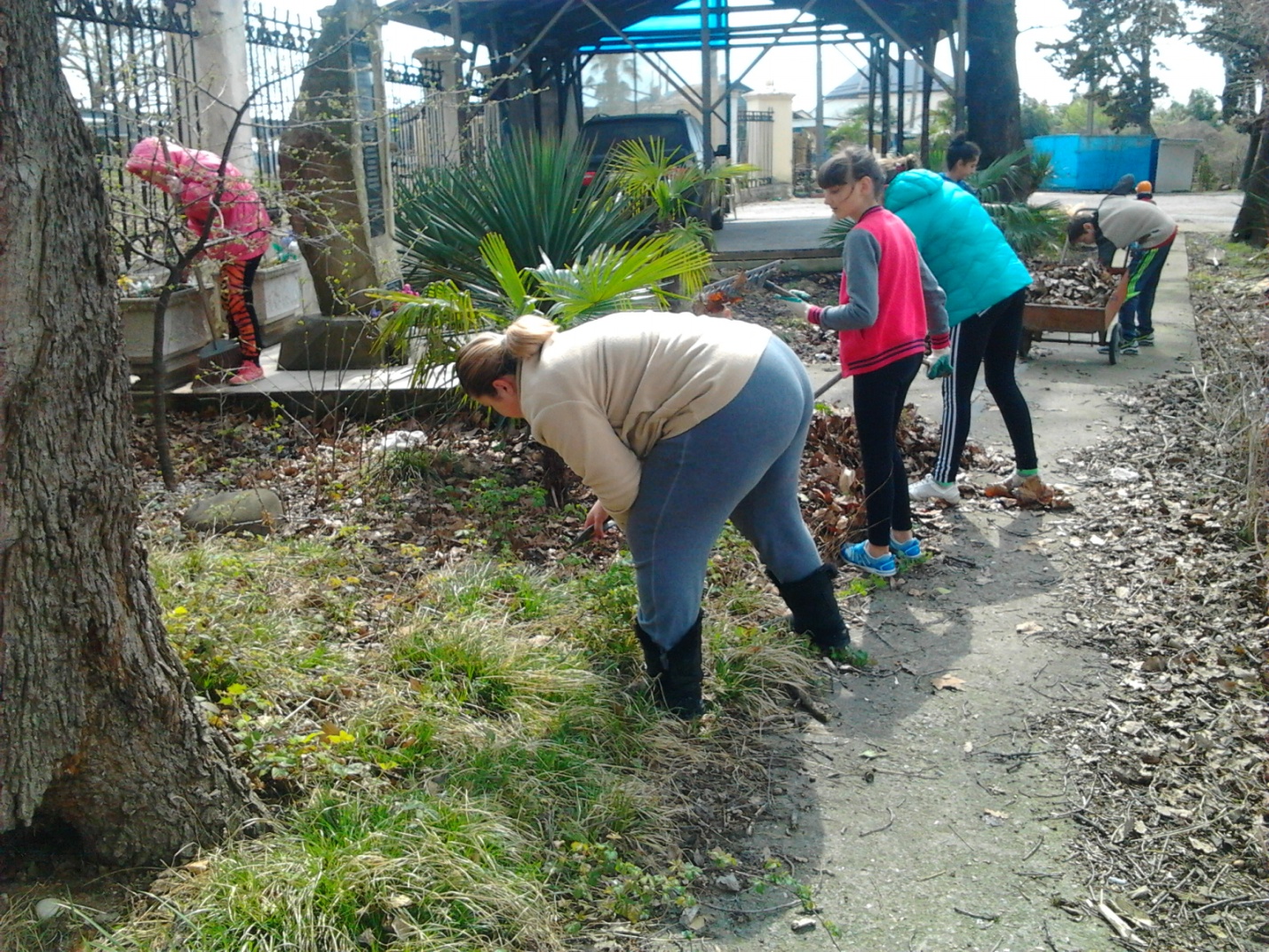 sochi-patriot@mail.ru и Везиренко Т.А.Наименование мемориального объекта:Памятный символ в честь воинов-односельчан погибших или пропавших без вести в годы ВОВМесто нахождения памятникаЛазаревский район, п. Вишневка 1-е отделение, ул. МайкопскаяКол-во участников по категориям:Ученики 6-8 классов (13-15 лет) 12 чел.Наименование организации, проводящей благоустройствоМОУ СОШ №79 г. Сочи (п. Макопсе Лазаревского района)Проведенные работыУбраны старые листья, мусор, подметены дорожки к памятникуДата проведения, ответственный09.04.2018 Устян Т.И.